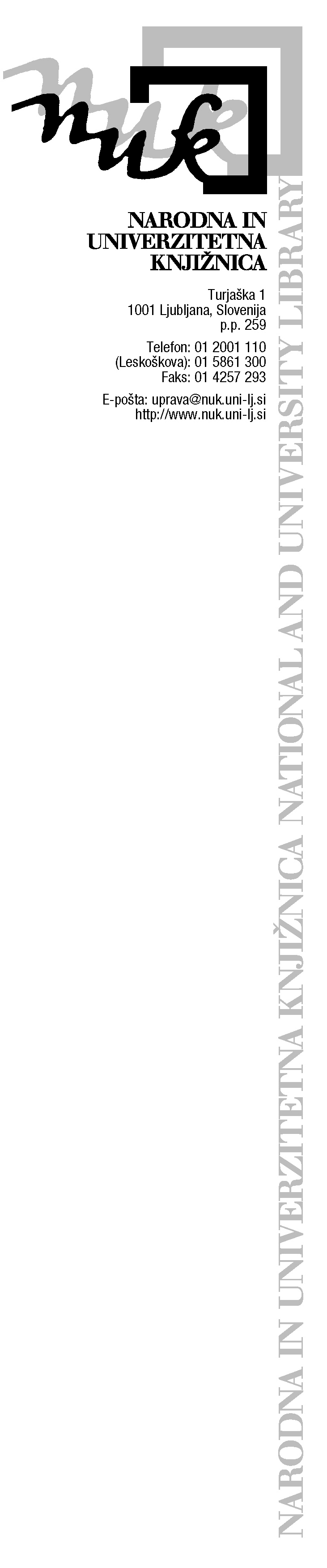 10. sept. 14Spoštovani,V  Narodni in univerzitetni knjižnici (NUK) zbiramo ter hranimo za javnost vse v Sloveniji izdane publikacije na podlagi Zakona o obveznem izvodu publikacij - ZOIPub (UL RS št. 69/06) http://www.nuk.uni-lj.si/nuk3.asp?id=356469362 .Predmet obveznega izvoda so vse vrste publikacij, razen radijskih in televizijskih oddaj in sicer:• tiski v vseh tiskarskih in razmnoževalnih tehnikah ali na kateremkoli mediju kakršni so: knjige, brošure, serijske publikacije, separati, muzikalije, kartografsko gradivo in drobni tisk, skupaj z dodatki ali prilogami• zvočni in zapisi slikovni zapisi na raznih nosilcih (CD, DVD, cd-rom, USB ključki ipd.)• elektronske publikacije na spletuZavezanec je dolžan obvezne izvode vsake publikacije poslati Narodni in univerzitetni knjižnici najpozneje v 15 dneh po objavi ali začetku prodaje ali distribucije oziroma v 7 dneh po pozivu/reklamaciji NUK. Ustrezno število obveznih izvodov publikacije je potrebno poslati skupaj z dobavnico.  NUK dobavnico potrdi ob vnosu prejetega gradiva v COBISS in jo pošlje zavezancu/založniku. Predlog dobavnega lista za založnike je na: http://www.nuk.uni-lj.si/nuk3.asp?id=356469362 (desno zgoraj).Potrebno število obveznih izvodov:1. 4 izv. – velja praviloma. Za publikacije, ko so izdane v nakladi med 50 in 149 izvodov ter za naklade nad 150, brez javnih sredstev za izdajo. 2. 16 izv. - publikacije, izdane v nakladi  150 izvodov ali več, s pomočjo javnih sredstev (občinskih, državnih ali EU).  3. Izjema je drobni tisk, ki ga zavezanci pošljejo vedno po 4 izvode.. V to skupino sodijo publikacije, ki obsegajo največ 4 strani  (npr. razglednice, plakati, prospekti, zgibanke, letaki ipd.) in publikacije, ki imajo več strani (5-48), a so brez strnjenega besedila (npr. koledarji, katalogi, gledališki in drugi programi ipd.).4. Plakate, ki so večji od 1 m2 zavezanec odda v elektronski obliki na spletnem portalu SVAROG: https://www.nuk.uni-lj.si/svarog/ . Novo: NUK je potrebno posredovati tudi vse samostojne publikacije, ki so dostopne le v elektronski obliki preko spleta, za dostop pa je potrebno plačilo oziroma za dostop ali uporabo zahtevajo registracijo uporabnika (uporabniško ime in geslo). Obvezni izvod spletnih publikacij:  http://www.nuk.uni-lj.si/nuk3.asp?id=372236268Pomembno: vsaka publikacija mora imeti navedene podatke o publikaciji (kolofon) kot to predpisuje 8. člen zakona: http://www.nuk.uni-lj.si/dokumenti/2009/pdf/cistopis_zakona_obveznem_izvodu.pdf (izjema so le drobni tiski: zgibanke, plakati, koledarji, razglednice, zemljevidi ipd., kjer kolofon ni obvezen, je pa smiselno, da so navedeni vsaj podatki o založniku, avtorju, letu izida…) .Priporočljivo je, da vsaka ustanova, ki izdaja publikacije, določi osebo, ki bo skrbela za pošiljanje obveznih izvodov NUK in nam po možnosti posreduje njeno ime ter e-naslov.Za založnike in samozaložnike organiziramo seminarje/delavnice, kjer s sodelavci pojasnimo vse, kar je potrebno vedeti ob izdaji publikacije:http://www.nuk.uni-lj.si/dokumenti/2012/Seminar%20za%20zaloznike%20in%20izdajatelje.pdf.Prijave zbiramo na e-naslov: pavla.meglic@nuk.uni-lj.si. Za vsa dodatna pojasnila smo vam s sodelavci na voljo. Lepo vas pozdravljam,Pavla MegličSlužba za pridobivanje knjižničnega gradivaNarodna in univerzitetna knjižnicaLeskoškova 121000 LjubljanaTel.: 01/ 586 13 07www.nuk.uni-lj.si